Adventní kalendářAdventní kalendářAdventní kalendářdatumobrázekotázka1.oříšekVánoční věštění – ořechová lodičky, díra v ledu, olovo, házení střevíčky 2.perníčekZ čeho se pekly, formy, formičky, tvary, zda se perníčky jedly3.svíčkyAdventní věnec – podoba, kolik svící, kdy se rozsvěcují, barvy a jména svící 4.rolničkaHistorie rolniček, pracovní list, viz příloha 5.lucerničkaCo je Betlémské světlo, od kdy se nosí, kdo jej zajišťuje 6.srdíčkoJmelí – kde roste, polibek, co symbolizuje7.čtyřlístekZjisti dalších pět symbolů štěstí 8.podkovaZjisti 5 symbolů, co nosí smůlu 9.mašleJaké jsou (i podle tebe) tradiční barvy Vánoc 10.šiška maláOdkud přišla tradice vánočních stromků, kdy a kde visel?11.bonbonKdy se držel půst, jaké jídlo se o Štědrém dni nejí, a co můžeš spatřit?12.ptáčekCo se nosilo/dávalo X nosí/ dává zvířátkům do lesa/ doma o Vánocích?13.Šiška velkáZjisti názvy našich nejznámějších koled Š-V-N,       N-S-K,               N-V-N14.jablkoJaké druhy ovoce se jedly, v jaké podobě (vaření, sušené, kandované, kompot aj.) Jaké exotické ovoce je s Vánocemi spjaté dnes?15.koníkJaké měly děti hračky dříve, v době předplastové, a kolik?16.andílekCo znamená slovo anděl? najdi 3 nejznámější jména andělů, popš, jak vypadali tzv. putto/putti17.zvonekProč nosily zvířata pod krkem zvonky? najdi jména: největší zvon (kdy, kde); nejstarší zvon (kdy, kde) 18.baňkaZjisti, čím se dříve zdobily vánoční stromečky 19.hvězdaNakresli souhvězdí Malé a Velké Medvědice + tvé znamení20vločkaNasnímej QR kód a odpověz na otázky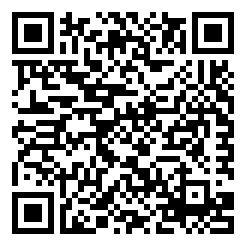 kolik je druhů vloček, kdy byla největší vločka zpozorována, jak vločky vznikají 21.kaprZjisti hlavní vánoční pokrm (a chlebíčky to nejsou ) a najdi recept na vánoční punč (bez alkoholu) a zkus ho22.špiceZjisti historii českých foukaných ozdob a kde se dodnes ručně vyrábí 23.dárekZjisti, co se skrývá pod názvy těchto vánočních jídel: vánočka, kuba, pracny24.kometaZa 1. světové války se spontánně uzavřelo „krátkodobé“ příměří mezi válčícími stranami. 25. 12. 1914 vyšli Britové a Němci ze zákopů a oslavili spolu svátky, pokouřili společný tabák, zahráli si fotbal, poté se vrátili zpět do zákopů a zase se válčilo  Zjisti, jak dopadly vánoční fotbalové turnaje. Popřej tedy i ty svým blízkým mírové a šťastné svátky PS: Došli jme do cíle  Krásné Vánoce :-D